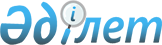 Вопросы Министерства экономики и торговли Республики Казахстан
					
			Утративший силу
			
			
		
					Постановление Правительства Республики Казахстан от 31 января 2001 года N 165. Утратило силу - постановлением Правительства РК от 4 сентября 2002 г. N 970 ~P020970 .



          В соответствии с Указом Президента Республики Казахстан от 13 декабря 
2000 года N 507  
 U000507_ 
  "О реорганизации, упразднении и образовании 
отдельных государственных органов Республики Казахстан" Правительство 
Республики Казахстан постановляет:




          1. Утвердить прилагаемые:




          1) Положение о Министерстве экономики и торговли Республики Казахстан;




          2) перечень организаций, находящихся в ведении Министерства экономики 
и торговли Республики Казахстан (далее - Перечень);




          3) изменения и дополнения, которые вносятся в некоторые решения 
Правительства Республики Казахстан.




          2. Передать республиканские государственные предприятия, указанные в 
Перечне, в подчинение Министерству экономики и торговли Республики 
Казахстан.




          3. Разрешить Министру экономики и торговли Республики Казахстан иметь 
четырех вице-Министров, в том числе одного первого. 
<*>



          Сноска. В пункт 3 внесены изменения - постановлением Правительства РК 
от 16 октября 2001 г. N 1332  
 P011332_ 
  .




          4. Реорганизовать ведомства:




          1) Комитет по делам строительства Министерства энергетики, индустрии 
и торговли Республики Казахстан в Комитет по делам строительства 
Министерства экономики и торговли Республики Казахстан;




          2) Комитет по стандартизации, метрологии и сертификации Министерства 
энергетики, индустрии и торговли Республики Казахстан в Комитет по 
стандартизации, метрологии и сертификации Министерства экономики и 
торговли Республики Казахстан;




          3) Комитет по антидемпинговому контролю Министерства энергетики, 
индустрии и торговли Республики Казахстан в Комитет по антидемпинговому 
контролю Министерства экономики и торговли Республики Казахстан;




          4) Комитет по оборонной промышленности Министерства энергетики, 
индустрии и торговли Республики Казахстан в Комитет по оборонной 
промышленности Министерства экономики и торговли Республики Казахстан.




          5. Установить, что финансирование расходов на содержание Министерства 
экономики и торговли Республики Казахстан осуществляется за счет 
ассигнований, предусмотренных в республиканском бюджете на содержание 
реорганизованных Министерства экономики Республики Казахстан и 
Министерства энергетики, индустрии и торговли Республики Казахстан в части 
передаваемых функций и полномочий в области индустрии (кроме атомной, 
горно-металлургической, химической и нефтехимической промышленности) и 
торговли.




          6. Министерству экономики и торговли Республики Казахстан в 
установленном законодательством порядке перерегистрировать в органах 
юстиции подведомственные ему организации и принять иные меры по реализации 
настоящего постановления.




          7. Признать утратившим силу постановление Правительства Республики 
Казахстан от 30 ноября 1999 года N 1817  
 P991817_ 
  "Вопросы Министерства 
экономики Республики Казахстан" (САПП Республики Казахстан, 1999 г., N 52, 
ст.519).




          8. Настоящее постановление вступает в силу со дня подписания. 





     Премьер-Министр 
  Республики Казахстан

                                          Утверждено



                                          постановлением Правительства     
                                          Республики Казахстан 
                                          от 31 января 2001 года N 165











                                                            Положение




                                      о Министерстве экономики и торговли




                                                    Республики Казахстан








                                                        1. Общие положения








          1. Министерство экономики и торговли Республики Казахстан (далее - 
Министерство) является центральным исполнительным органом, осуществляющим 
руководство, а также в пределах, предусмотренных законодательством 
межотраслевую координацию разработки основных направлений 
социально-экономического развития Республики Казахстан, а также 
реализующим государственную политику в области формирования, размещения и 
выполнения оборонного заказа и; контроль за реализацией этих 
направлений. 
<*>



          Сноска. Пункт 1 - с дополнениями, внесенными постановлением 
Правительства Республики Казахстан от 2 мая 2001 года N 589  
 P010589_ 
 .




          2. Министерство осуществляет свою деятельность в соответствии с 
 
 K951000_ 
  Конституцией и законами Республики Казахстан, актами Президента 
Республики Казахстан, Правительства Республики Казахстан, иными 
нормативными правовыми актами, а также настоящим Положением.




          3. Министерство является юридическим лицом в организационно-правовой 
форме государственного учреждения, имеет печати и штампы со своим 
наименованием на государственном языке, бланки установленного образца, а 
также, в соответствии с законодательством, счета в банках.




          Министерство вступает в гражданско-правовые отношения от собственного 
имени.




          Министерство имеет право выступать стороной гражданско-правовых 
отношений от имени государства, если оно уполномочено на это в 
соответствии с законодательством.




          4. Министерство по вопросам своей компетенции в установленном 
законодательством порядке издает приказы.




          5. Положение и лимит штатной численности Министерства утверждается 
Правительством Республики Казахстан.




          6. Юридический адрес Министерства: город Астана, проспект Победы, дом 




33.




          7. Полное наименование Министерства - государственное учреждение 
"Министерство экономики и торговли Республики Казахстан".




          8. Настоящее Положение является учредительным документом Министерства.




          9. Финансирование деятельности Министерства осуществляется за счет 
средств республиканского бюджета.




          Министерству запрещается вступать в договорные отношения с субъектами 
предпринимательства на предмет выполнения обязанностей, являющихся 
функциями Министерства.




          Если Министерству законодательными актами предоставлено право 
осуществлять приносящую доходы деятельность, то доходы, полученные от 
такой деятельности, направляются в доход государственного бюджета.








                              2. Основные задачи, функции и права Министерства








          10. Основными задачами Министерства являются:




          1) разработка основных направлений государственной 
социально-экономической политики и осуществление мониторинга 
социально-экономического развития страны;




          2) разработка и участие в реализации государственной политики 
экономического развития, инвестиционной, внешнеэкономической, промышленной 
(кроме атомной, горно-металлургической, химической и нефтехимической 
промышленности), торговой, региональной политики и участие в разработке 
социальной политики;




          3) экономический анализ, прогнозирование социально-экономического 
развития Республики Казахстан и оценка хода реформ;




          4) разработка Программы действий Правительства Республики Казахстан, 
Плана мероприятий по ее реализации и контроль их исполнения;




          5) разработка программы государственных инвестиций и контроль за ее 
исполнением;




          6) разработка и реализация стратегии развития инвестиционной политики;




          7) совместно с заинтересованными министерствами и ведомствами 
содействие организациям по привлечению потенциальных инвесторов и 
реализации инвестиционных проектов;




          8) разработка программ развития и реформирования отраслей 
промышленности, в сфере своей компетенции, и строительства на основе 
преобразования ресурсной и технологической базы, подготовка предложений по 
реорганизации подведомственных организаций;




          9) участие в регулировании внешнеэкономической деятельности методами 
тарифного и нетарифного регулирования;




          10) обеспечение антидемпингового контроля и проведения комплекса мер 
по защите отечественных товаропроизводителей;




          11) участие в проведении политики эффективного управления 
государственными активами и приватизации государственной собственности;




          12) проведение государственной политики в сфере стандартизации, 
метрологии и сертификации;




          13) координация деятельности государственных органов в сфере 
экспортного контроля;




          14) участие в разработке и обеспечение реализации основных 
направлений научно-технического и технологического развития Республики 
Казахстан в сфере промышленности;




          15) создание необходимых условий для развития предпринимательства в 
научно-технической сфере, инновационной деятельности, формирования рынка 
научно-технической продукции;




          16) разработка основных направлений и обеспечение проведения в 
республике единой государственной политики в области мобилизационной 
подготовки и мобилизации, подготовка мобилизационного плана Республики 
Казахстан.




          11. Министерство в установленном законодательством порядке 
осуществляет следующие функции:




          1) методологическое и организационное обеспечение разработки и 
реализации индикативных планов социально-экономического развития, 
промышленной и торговой политики Республики Казахстан;




          2) разрабатывает с участием центральных и местных исполнительных 
органов краткосрочные и среднесрочные индикативные планы, включающие 
основные направления социально-экономической политики;




          3) осуществляет разработку и координацию системы прогнозных балансов 
и национальных счетов;




          4) разрабатывает с участием заинтересованных центральных и местных 
исполнительных органов Схему развития и размещения производительных сил 
страны;




          5) проводит мониторинг социально-экономического развития страны, 
регионов и отраслей Республики Казахстан;




          6) в пределах своей компетенции осуществляет экономическую экспертизу 
проектов нормативных правовых и иных актов;




          7) определяет приоритетные направления привлечения и использования 
финансовой и технической помощи от международных финансовых и 
экономических организаций (МФЭО) и стран-доноров и осуществляет ее 
координацию;




          8) координирует работу государственных органов с МФЭО и странами- 
донорами;




          9) разрабатывает меры по регулированию внешнеэкономической 
деятельности тарифными и нетарифными методами;




          10) разрабатывает приоритеты в области внешнеэкономической политики и 
вносит с участием заинтересованных центральных и местных исполнительных 
органов предложения по экономическим договорам и соглашениям, заключаемым 
Республикой Казахстан с другими государствами, международными 
организациями;




          11) координирует деятельность центральных и местных исполнительных 
органов в разработке и проведении политики по вопросам членства Казахстана 
во Всемирной торговой организации (ВТО) и Таможенном союзе (ТС) при 
решении вопросов, связанных с тарифным и нетарифным регулированием;




          12) участвует в формировании и реализации государственной политики по 
вопросам, связанным с участием Казахстана в деятельности международных 
экономических и финансовых организаций, в подготовке предложений по 
торговому сотрудничеству с зарубежными странами;




          13) изучает конъюнктуру на внешнем и внутреннем товарных рынках и 
вносит предложения по совершенствованию структуры экспорта и импорта;




          14) осуществляет межотраслевую координацию по вопросам устранения 
ущерба, наносимого отечественным производителям товаров возросшим импортом 
или импортом по демпинговым или субсидированным ценам;




          15) взаимодействует с официальными органами других стран и 
международными организациями по вопросам введения антидемпинговых, 
компенсационных и специальных таможенных пошлин, количественных 
ограничений;




          16) вырабатывает меры по регулированию и ограничению импорта товаров;




          17) согласовывает выдачу лицензий на операции, связанные с движением 
капитала, предусматривающие переход (перемещение) валютных ценностей от 
резидентов в пользу нерезидентов на сумму свыше эквивалента 10 миллионов 
долларов США;




          18) анализирует состояние и развитие мировой экономики;




          19) анализирует вопросы экономической безопасности;




          20) формирует на основе стратегических планов с участием центральных 
и местных исполнительных органов Программу действий Правительства 
Республики Казахстан и План мероприятий по ее реализации, осуществляет 
мониторинг их исполнения и вносит предложения по их корректировке;




          21) информирует Правительство Республики Казахстан об итогах 
социально-экономического развития Республики Казахстан и выполнении Плана 
мероприятий по реализации Программы действий Правительства;




          22) осуществляет методологическое обеспечение, организацию разработки 
и мониторинг реализации Программы государственных инвестиций;




          23) проводит экономическую экспертизу инвестиционных проектов, 
предлагаемых для включения в Программу государственных инвестиций, а также 
в программы, связанные с поддержкой отечественных товаропроизводителей и 
развитием импортозамещающих производств;




          24) разрабатывает и реализует государственную инвестиционную политику 
в промышленности, в сфере своей компетенции, проводит анализ движения 
потоков прямых инвестиций, изучает и обобщает опыт их привлечения и 
стимулирования;




          25) содействует организациям в привлечении потенциальных инвесторов и 
реализации инвестиционных проектов;




          26) разрабатывает предложения по совершенствованию структуры и 
взаимодействия органов исполнительной власти, совместно с государственными 
органами участвует в разработке нормативных актов, определяющих 
финансово-экономические функции и полномочия органов исполнительной власти;




          27) разрабатывает государственные и отраслевые программы по 
направлениям, входящим в компетенцию Министерства;




          28) обеспечивает централизованное руководство организацией и 
проведением планируемых мероприятий по мобилизационной подготовке и 
мобилизации;




          29) разрабатывает и реализует государственную промышленную, в сфере 
своей компетенции, и торговую политику;




          30) осуществляет разработку и организацию исполнения межотраслевых 
планов действий по реализации промышленной политики, в сфере своей 
компетенции;




          31) разрабатывает и организует выполнение отраслевых программ 
развития промышленности, в сфере своей компетенции, и строительства;




          32) разрабатывает стратегические планы развития промышленного, в 
сфере своей компетенции, и строительного комплексов страны;




          33) координирует деятельность и реализует единую научно-техническую 
политику в области стандартизации, метрологии и сертификации в 
соответствии с международными требованиями;




          34) участвует в выработке политики эффективного управления 
государственными активами и ее реализации;




          35) выступает органом государственного управления республиканскими 
государственными предприятиями, а также органом, осуществляющим по 
отношению к ним функции субъекта права государственной собственности;




          36) участвует в процессе приватизации государственной собственности;




          37) по решениям Правительства осуществляет функции по владению и 
пользованию государственными долями и пакетами акций юридических лиц, 
осуществляющих деятельность в сфере компетенции Министерства;




          38) участвует в формировании государственной ценовой и тарифной 
политики в промышленности, в сфере своей компетенции, строительстве и 
транспорте;




          39) осуществляет лицензирование и контроль за экспортом и импортом 
товаров (работ, услуг), в том числе вооружения, военной техники, продукции 
двойного назначения;




          39-1) подготавливает проекты решений Правительства Республики 
Казахстан по выдаче разрешений на транзит грузов, подпадающих под 
экспортный контроль в соответствии с законодательством;




          39-2) осуществляет лицензирование видов деятельности в пределах своей 
компетенции и контроль за выполнением лицензиатами лицензионных условий;




          40) участвует, в пределах своей компетенции, в проведении 
производственно-технической и экономической экспертизы контрактов, 
заключаемых с инвесторами, включая экспертизу инвестиционных программ;




          41) проводит экономическую и технологическую экспертизу толлинговых 
операций в сфере своей компетенции;




          42) участвует, в пределах своей компетенции, в осуществлении 
государственного регулирования в сфере архитектурно-градостроительной 
деятельности;




          43) разрабатывает программы конверсии и развития производства 
вооружений и военной техники для обеспечения внутренней потребности и 
экспорта;




          44) осуществляет контроль над реализацией текущих и долгосрочных 
программ создания, производства и ликвидации продукции оборонного и 
двойного назначения;




          45) реализует государственную политику в области формирования, 
размещения и выполнения оборонного заказа;




          45-1) формирует оборонный заказ Республики Казахстан, представляет 
его на утверждение в Правительство Республики Казахстан и доводит 
утвержденные задания до государственного заказчика и исполнителей;




          45-2) осуществляет межотраслевую координацию и контроль по 
организации работ за выполнением заданий оборонного заказа;




          46) проводит анализ состояния и динамики развития научно-технических 
исследований для их промышленного освоения, осуществляет технологическую 
экспертизу, в сфере своей компетенции;




          47) осуществляет, в сфере своей компетенции, формирование программ 
прикладных научно-технических исследований на конкурсной основе;




          48) координирует инновационную деятельность, способствует развитию 
наукоемкого малого и среднего бизнеса в сфере экономики;




          49) координирует, в сфере своей компетенции, научные, конструкторские 
и технологические работы, проводимые за счет средств республиканского 
бюджета организациями-исполнителями научно-технических программ, 
направленные на развитие наукоемкого производства;




          50) анализирует и обобщает практику применения законодательства в 
сфере своей деятельности, разрабатывает предложения по его 
совершенствованию, участвует в подготовке проектов законодательных и иных 
нормативных правовых актов, вносит их на рассмотрение Правительства;




          51) ведет переговоры и заключает договоры с организациями Республики 
Казахстан и других стран;




          52) заключает международные договоры Республики Казахстан;




          53) осуществляет иные функции, возложенные на него 
законодательством. 
<*>



          Сноска. Пункт 11 - с изменениями и дополнениями, внесенными 
постановлениями Правительства Республики Казахстан от 2 мая 2001 года 
N 589  
 P010589_ 
 ; от 18 мая 2001 г. N 653  
 Р010653_ 
 .




          12. Министерство для реализации возложенных на него задач и 
осуществления своих функций имеет право в установленном законодательством 
порядке:




          1) вносить в Правительство Республики Казахстан предложения по 
основным направлениям государственной социально-экономической политики;




          2) осуществлять контроль за реализацией центральными и местными 
исполнительными органами среднесрочных планов социально-экономического 
развития страны, программ государственных инвестиций и планов мероприятий 
по реализации Программы действий Правительства;




          3) вносить в Правительство Республики Казахстан предложения по 
корректировке Плана мероприятий по реализации Программы действий 
Правительства;




          4) в пределах своей компетенции запрашивать и получать от центральных 
и местных исполнительных органов необходимую информацию;




          5) в пределах своей компетенции издавать нормативные правовые акты;




          6) проводить переговоры и заключать соглашения с международными 
организациями и иностранными юридическими лицами по вопросам своей 
компетенции;




          7) привлекать для проведения экспертиз и консультаций специалистов 
центральных и местных исполнительных органов, а также независимых 
экспертов;




          8) определять в пределах средств, выделенных Министерству на научные 
исследования, перечень важнейших научных финансово-экономических работ, 
привлекать в установленном порядке для разработки вопросов, входящих в 
компетенцию Министерства, научно-исследовательские организации, а также 
отдельных специалистов;




          9) вносить предложения по торгово-экономическим договорам и 




соглашениям, заключаемым Республикой Казахстан с другими государствами, 
международными организациями;
     10) вносить предложения по реализации мер по предупреждению 
банкротства организаций;
     11) участвовать в реализации конверсии оборонной промышленности;
     12) оценивать конкурентоспособность и обеспечивать государственную 
поддержку продвижения продукции отечественных товаропроизводителей на 
внутреннем и внешнем рынках, разрабатывать программы развития 
импортозамещения;
     13) вносить предложения по вопросам создания, реорганизации и 
ликвидации подведомственных организаций;
     14) осуществлять иные права, возложенные на него законодательством.
                         3. Имущество Министерства
     13. Министерство имеет на праве оперативного управления обособленное 
имущество.
     Имущество Министерства формируется за счет имущества, переданного ему 
государством, и состоит из основных фондов и оборотных средств, а также 
иного имущества, стоимость которого отражается в балансе Министерства.
     14. Имущество, закрепленное за Министерством, относится к 
республиканской собственности.
     15. Министерство не вправе самостоятельно отчуждать или иным способом 
распоряжаться закрепленным за ним имуществом.
     Министерству может быть предоставлено право распоряжения имуществом в 
случаях и пределах, установленных законодательством.
                 4. Организация деятельности Министерства





          16. Министерство возглавляет Министр, назначаемый на должность и 
освобождаемый от должности Президентом Республики Казахстан по 
представлению Премьер-Министра Республики Казахстан.




          Министр имеет заместителей - вице-Министров, назначаемых на должность 
и освобождаемых от должности Правительством Республики Казахстан по 
представлению Министра.




          17. Министр организует и руководит работой Министерства и несет 
персональную ответственность за выполнение возложенных на Министерство 
задач и осуществление им своих функций.




          18. В этих целях Министр:




          1) определяет обязанности и полномочия своих заместителей и 




руководителей структурных подразделений Министерства; 
     2) в соответствии с законодательством назначает на должности и 
освобождает от должностей работников Министерства;
     3) в установленном законодательством порядке налагает дисциплинарные 
взыскания на сотрудников Министерства;
     4) подписывает приказы;
     5) утверждает структуру и положения о структурных подразделениях 
Министерства, кроме положений о ведомствах;
     6) представляет Министерство во всех государственных органах и иных 
организациях;
     7) утверждает регламент работы Министерства;
     8) осуществляет иные полномочия в соответствии с законодательством.
     19. Министерство имеет Коллегию, являющуюся консультативно-
совещательным органом при Министре. Численный и персональный состав 
Коллегии, а также положение о ней утверждаются Министром.
                 5. Реорганизация и ликвидация Министерства
     20. Реорганизация и ликвидация Министерства производится в 
установленном законодательством порядке.

                                         Утвержден 



                                         постановлением Правительства
                                         Республики Казахстан 
                                         от 31 января 2001 года N 165











                              Перечень организаций, находящихся в ведении




                      Министерства экономики и торговли Республики Казахстан 
<*>



          Сноска. Внесены изменения - постановлением Правительства РК от 23 
апреля 2001 г. N 541  
 P010541_ 
  .








          1. Республиканское государственное казенное предприятие 
"Научно-исследовательский центр по прогнозированию машиностроения"




          2. Республиканское государственное казенное предприятие 
"Межотраслевой научно-технологический центр "Машиностроение"




          3. (строка исключена постановлением Правительства РК от 28 декабря    




                2001 года N 1748  
 P011748_ 
  )




          4. Республиканское государственное казенное предприятие 
"Научно-методический центр специальных прграмм"





                                             Утверждены



                                             постановлением Правительства  
                                             Республики Казахстан
                                             от 31 января 2001 года N 165











                        Изменения и дополнения, которые вносятся в некоторые       




                                решения Правительства Республики Казахстан








          1. В постановление Правительства Республики Казахстан от 25 июня 1996 




года N 790  
 P960790_ 
  "О Перечне республиканских государственных 
предприятий" (САПП Республики Казахстан, 1996 г., N 29, ст. 256):
     в Перечне республиканских государственных предприятий, утвержденном 
указанным постановлением:
     в разделе "Министерство экономики и торговли Республики Казахстан" 
дополнить строками следующего содержания: 
"30а-1 Республиканское государственное казенное 
       предприятие "Научно-исследовательский 
       центр по прогнозированию машиностроения"         город Караганда 
30а-2  Республиканское государственное казенное
       предприятие "Межотраслевой научно-
       технологический центр "Машиностроение"           город Алматы 
30а-3  Республиканское государственное
       предприятие "Институт экономических 
       исследований" (на праве хозяйственного
       ведения)                                         город Алматы";     
     
     заголовок раздела "Комитет по делам строительства Министерства 
энергетики, индустрии и торговли Республики Казахстан" изложить в 
следующей редакции:
     "Комитет по делам строительства Министерства экономики и торговли 
Республики Казахстан";
     в разделе "Министерство энергетики, индустрии и торговли Республики 
Казахстан":
     заголовок изложить в следующей редакции: 
     "Министерство энергетики и минеральных ресурсов Республики 
Казахстан"; 
     строки, порядковые номера 105-7, 105-13, исключить;





          заголовок раздела "Комитет по стандартизации, метрологии и 
сертификации Министерства энергетики, индустрии и торговли Республики 
Казахстан" изложить в следующей редакции:




          "Комитет по стандартизации, метрологии и сертификации Министерства 
экономики и торговли Республики Казахстан";




          раздел "Министерство экономики Республики Казахстан" и строку, 
порядковый номер 510, исключить.




          2. (Пункт 2 исключен - постановлением Правительства РК 
от 26 января 2002 г. N 126  
 P020126_ 
  )




          3. В постановление Правительства Республики Казахстан от 10 сентября 
1999 года N 1363  
 P991363_ 
  "Вопросы Комитета по обороной промышленности 
Министерства энергетики, индустрии и торговли Республики Казахстан" (САПП 
Республики Казахстан, 1999 г., N 46, ст. 422):




          1) в преамбуле слова "В соответствии с Указом Президента Республики 
Казахстан от 20 мая 1999 года N 144 "Об очередных мерах по реформированию 
государственных органов Республики Казахстан" и постановлением 
Правительства Республики Казахстан от 27 мая 1999 года N 657 "Вопросы 
Министерства энергетики, индустрии и торговли Республики Казахстан" 
исключить;




          в заголовке и в тексте слова "энергетики, индустрии" заменить словом 
"экономики";




          2) в Положении о Комитете по оборонной промышленности Министерства 
энергетики, индустрии и торговли Республики Казахстан, утвержденном 
указанным постановлением:




          в заголовке и в тексте слова "энергетики, индустрии" заменить словом 
"экономики";




          3) в Перечне организаций, находящихся в ведении Комитета по оборонной 
промышленности Министерства энергетики, индустрии и торговли Республики 
Казахстан, утвержденном указанным постановлением:




          в заголовке слова "энергетики, индустрии" заменить словом "экономики".




          4. В постановление Правительства Республики Казахстан от 14 сентября 
1999 года N 1388  
 P991388_ 
  "Вопросы Комитета по антидемпинговому контролю 
Министерства энергетики, индустрии и торговли Республики Казахстан" (САПП 
Республики Казахстан, 1999 г., N 46, ст. 427):




          1) в преамбуле слова "В соответствии с постановлением Правительства 
Республики Казахстан от 27 мая 1999 года N 657 "Вопросы Министерства 
энергетики, индустрии и торговли Республики Казахстан" исключить;




          в заголовке и в тексте слова "энергетики, индустрии" заменить словом 




"экономики";
     2) в Положении о Комитете по антидемпинговому контролю Министерства 
энергетики, индустрии и торговли Республики Казахстан, утвержденном 
указанным постановлением:
     в заголовке и в тексте слова "энергетики, индустрии" заменить словом 
"экономики".
     5. (Пункт 5 утратил силу - постановлением Правительства РК от 2 июля 
2001 г. N 904  
 P010904_ 
 )
    
     (Специалисты: Мартина Н.А.,
                   Цай Л.Г.)
      
      


					© 2012. РГП на ПХВ «Институт законодательства и правовой информации Республики Казахстан» Министерства юстиции Республики Казахстан
				